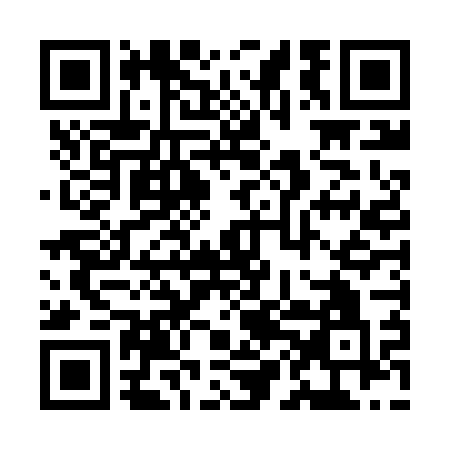 Ramadan times for Dire Dawa, EthiopiaMon 11 Mar 2024 - Wed 10 Apr 2024High Latitude Method: NonePrayer Calculation Method: Muslim World LeagueAsar Calculation Method: ShafiPrayer times provided by https://www.salahtimes.comDateDayFajrSuhurSunriseDhuhrAsrIftarMaghribIsha11Mon5:125:126:2212:223:406:236:237:2912Tue5:115:116:2112:223:406:236:237:2913Wed5:115:116:2012:223:396:236:237:2914Thu5:105:106:2012:223:386:236:237:2915Fri5:105:106:1912:213:386:236:237:2916Sat5:095:096:1912:213:376:236:237:2917Sun5:095:096:1812:213:376:236:237:2918Mon5:085:086:1812:203:366:236:237:2919Tue5:085:086:1712:203:356:236:237:2920Wed5:075:076:1712:203:356:236:237:2921Thu5:065:066:1612:203:346:236:237:2922Fri5:065:066:1512:193:336:236:237:2923Sat5:055:056:1512:193:336:236:237:2924Sun5:055:056:1412:193:326:236:237:2925Mon5:045:046:1412:183:316:236:237:2926Tue5:035:036:1312:183:316:236:237:2927Wed5:035:036:1312:183:306:236:237:2928Thu5:025:026:1212:173:296:236:237:2929Fri5:025:026:1112:173:286:236:237:2930Sat5:015:016:1112:173:286:236:237:2931Sun5:005:006:1012:173:276:236:237:291Mon5:005:006:1012:163:266:236:237:292Tue4:594:596:0912:163:256:236:237:293Wed4:584:586:0912:163:256:236:237:294Thu4:584:586:0812:153:246:236:237:295Fri4:574:576:0812:153:236:236:237:296Sat4:574:576:0712:153:226:236:237:297Sun4:564:566:0612:153:216:236:237:298Mon4:554:556:0612:143:206:236:237:299Tue4:554:556:0512:143:206:236:237:2910Wed4:544:546:0512:143:196:236:237:29